Приложение 1к постановлениюадминистрации города от ___________№  _________«СХЕМА размещения рекламных конструкцийв зоне особого значения – исторической части города Красноярскапо улице Ленина в Железнодорожном и в Центральном районах Масштаб 1:10000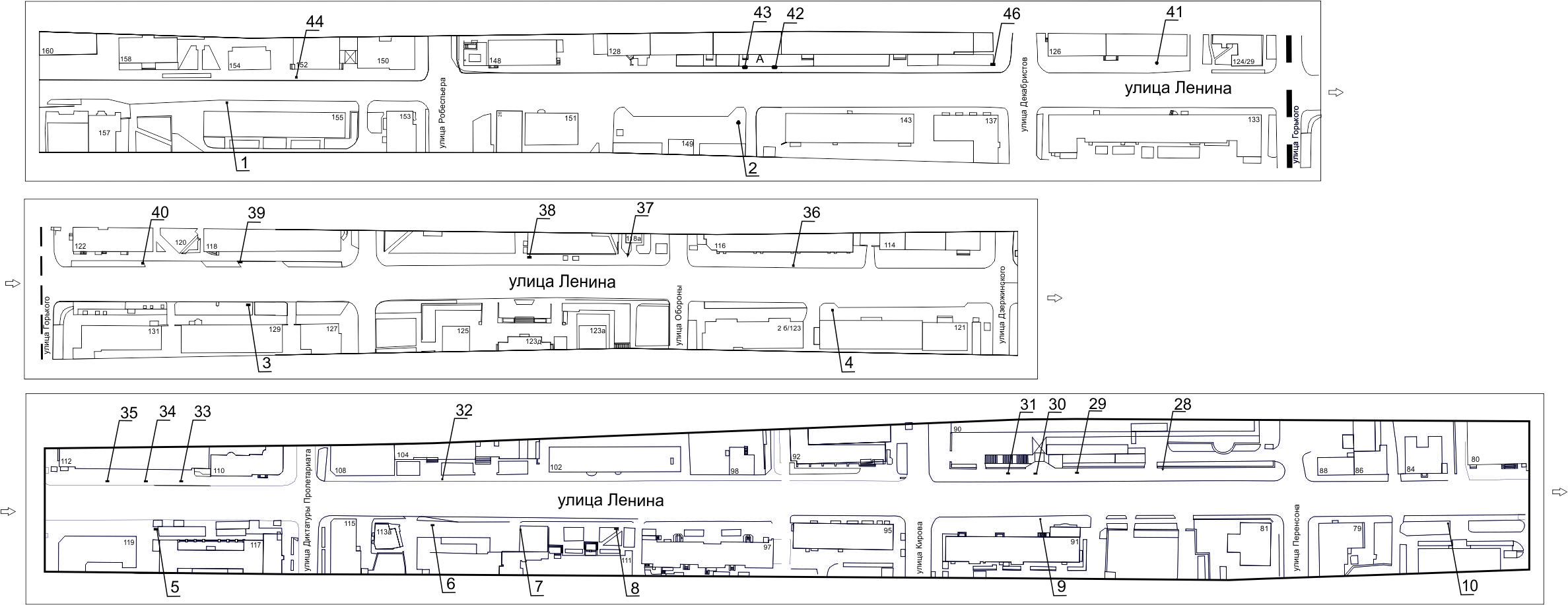 »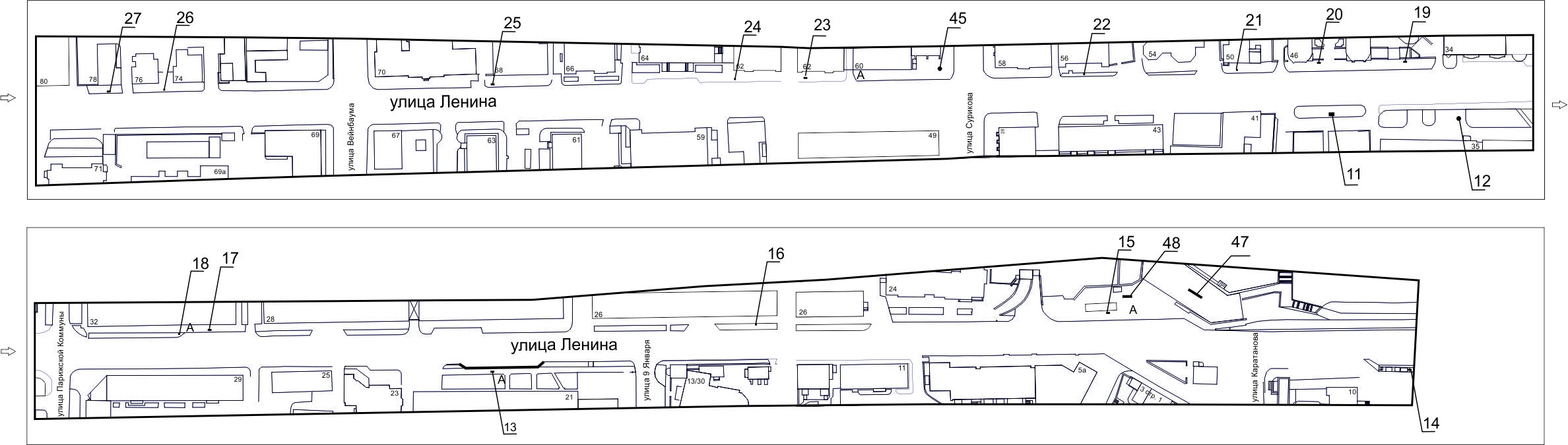 